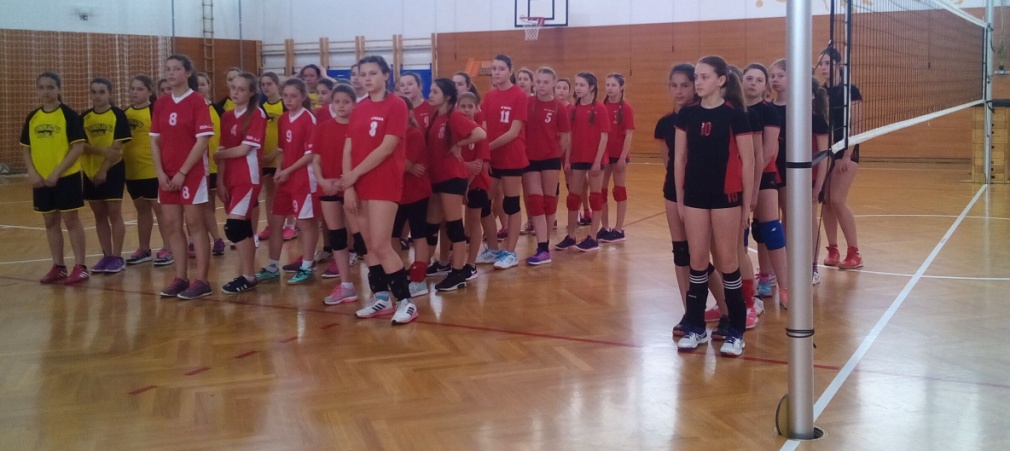 Učesnici natjecanja					Voditelji ekipa				ŠSD“MLADOST“, 	OŠ Prelog ,   	               	Božidar Žegarac		ŠSD „PRIBISLAV“, 	OŠ „V.Nazora“ Pribislavec, 	Željka Obadić, prof.ŠSD „DRAVA“, 		OŠ D.Dubrava,    		Anica Benjak, prof.ŠSD „BELICA“,     	OŠ Belica, 			Violeta Mak, prof.RASPORED  ODBOJKAŠKIH UTAKMICA   DO 6. raz.                                                                    pobjednici utakmica plasirani su u finalno takmičenje županijskog prvenstva MŠSUKUPAN POREDAK MOMČADI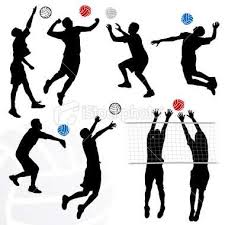 OŠ „Vladimira Nazora“ Pribislavec, Željka Obadić, prof.	    OŠ Donja Dubrava    		Anica Benjak, prof.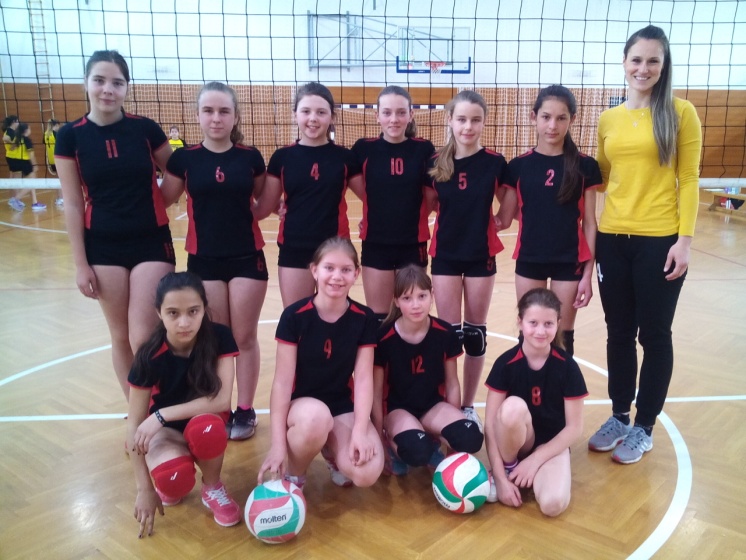 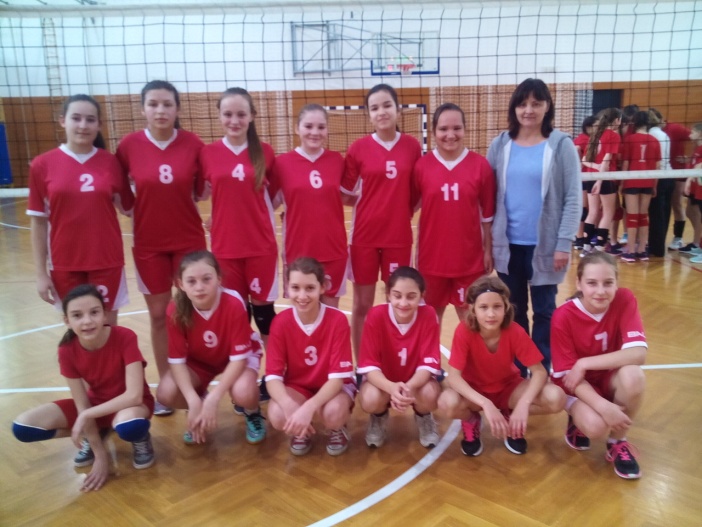 OŠ Belica 			Violeta Mak, prof.	  OŠ Prelog    	               	Božidar Žegarac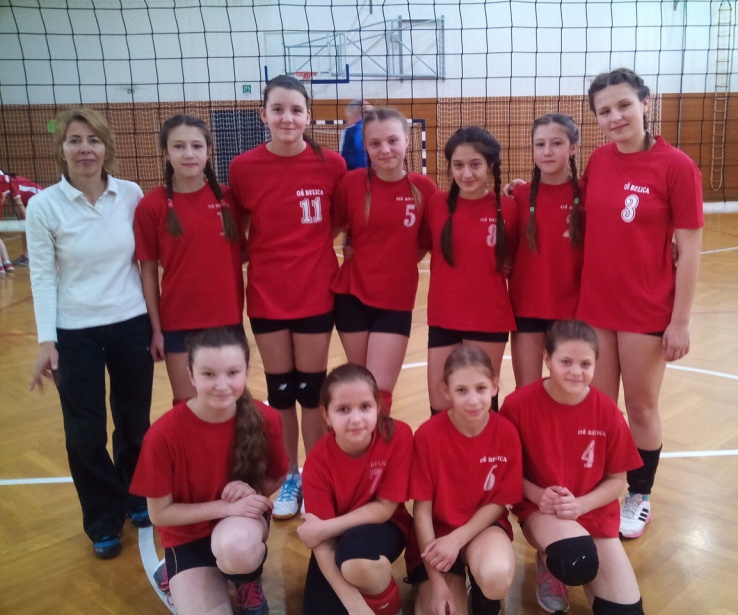 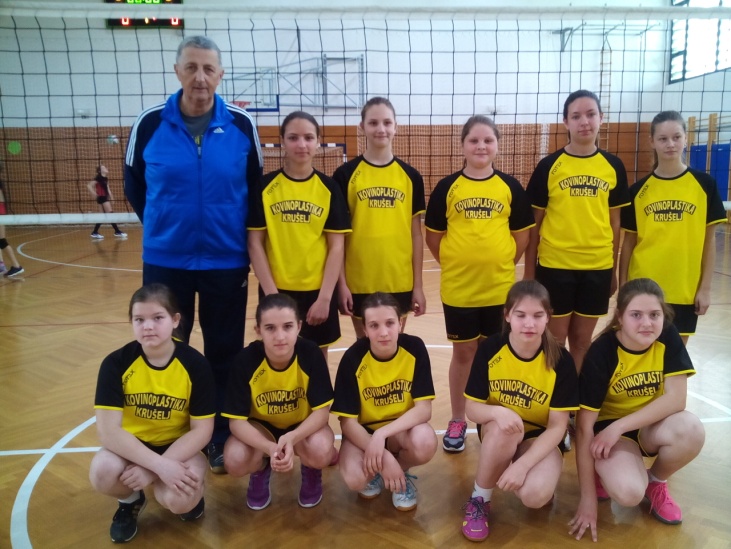 Ekipa  1Ekipa  21.set2.set3.setrezultatpobjednikA  1ŠSD „BELICA“A  2ŠSD „DRAVA“25 : 918 : 2511 : 151 : 2ŠSD „DRAVA“B  1ŠSD“MLADOST“B 2ŠSD „PRIBISLAV“11 :2512 : 25x0 : 2ŠSD „PRIBISLAV“Ekipa  1Ekipa  21.set2.set3.setrezultatpobjednikA  1ŠSD „BELICA“B  1ŠSD“MLADOST“25 : 1725 : 17x2 : 0ŠSD „BELICA“A  2ŠSD „DRAVA“B 2ŠSD „PRIBISLAV“9 : 2515 : 25x0 : 2ŠSD „PRIBISLAV“RANGEKIPAOSNOVNA ŠKOLAVODITELJ EKIPEPOBJEDABR.OSVOJENIHSETOVABODOVIU SETOVIMA1.mjesto finalistOŠ „V.Nazora“ PribislavecŽeljka Obadić, prof.242002.mjestofinalistOŠ D.DubravaAnica Benjak, prof.12733.mjestoOŠ BelicaVioleta Mak, prof131044.mjestoOŠ PrelogBožidar Žegarac0057